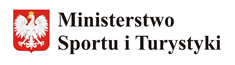 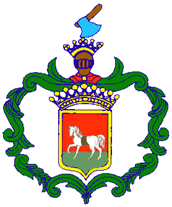 Załącznik nr 2. ……………………………..      ( pieczęć wykonawcy)FORMULARZ OFERTOWYNazwa Wykonawcy:  ………………………………………………………………………………….Adres: …………………………………………………………………………………………………..Tel./Fax: ………………………………………………………………………………………………..REGON: ………………………………………….,   NIP: ……………………………………………W odpowiedzi na zaproszenie przez Gminę Ślemień do złożenia oferty cenowej na zadanie  pn:                      ” Budowa placu zabaw i siłowni plenerowej w Ślemieniu, położonych w Ślemieniu na działce ewidencyjnej nr 207/9 ”Oferujemy / oferuję wykonanie ww. przedmiotu zamówienia zgodnie z warunkami zaproszenia do składania ofert za cenę:CENA ŁĄCZNA :  …………………… zł netto , ………% VAT, cena ……………………. zł brutto, Słownie: ( …………………………………………………………………………….)KRYTERIUM REALIZACJI : Oświadczenia i informacje dla Wykonawcy:1. W przypadku niezgodności ceny napisanej cyfrowo i ceny napisanej słownie rozstrzygająca będzie cena napisana słownie.2. Formularz ofertowy musi być podpisany przez osobę / osoby upoważnione do reprezentowania Wykonawcy.3. Oświadczamy, że :    a) zapoznaliśmy się z warunkami określonymi w zaproszeniu do składania ofert - nie wnosimy do nich żadnych zastrzeżeń oraz uzyskaliśmy niezbędne informacje potrzebne do przygotowania oferty.    b) wykonamy przedmiot zamówienia w terminie do dnia 28 września 2018 roku,    c) udzielamy gwarancji na dostarczone urządzenia oraz wykonane roboty na okresy przewidziane w Opisie Przedmiotu Zamówienia .4. Akceptujemy warunki płatności faktury za roboty będące przedmiotem zamówienia.5. Jako Wykonawcy wspólnie ubiegający się o udzielenie zamówienia oświadczamy, że dla potrzeb niniejszego zamówienia ustanowiliśmy pełnomocnika: ………………….………………………………..…………………………………………………………………………………………(w/w pkt wypełniają jedynie Wykonawcy składający wspólną ofertę)6. W przypadku uznania naszej ( mojej) oferty za najkorzystniejszą, umowę zobowiązuję(my) się podpisać w miejscu i terminie, jakie zostaną wskazane przez Zamawiającego.7. Następujący zakres prac zamierzamy zlecić podwykonawcom (należy podać dane podwykonawcy i zakres wykonywanych prac ): ……………………………………………………………………………………………………………………………………………………8.  Oświadczamy, że w zakresie przedmiotowego postępowania spełniamy wymogi Rozporządzenia Parlamentu Europejskiego i Rady (UE) 2016/679 z dnia 27 kwietnia 2016 r. w sprawie ochrony osób fizycznych w związku z przetwarzaniem danych osobowych i w sprawie swobodnego przepływu takich danych oraz uchylenia dyrektywy 95/46/WE - dalej RODO. W szczególności spełniliśmy obowiązki informacyjne przewidziane w art. 13 lub art. 14 RODO1) wobec osób fizycznych, od których dane osobowe bezpośrednio lub pośrednio pozyskałem/liśmy w celu ubiegania się o udzielenie zamówienia publicznego w niniejszym postępowaniu. ***9. Integralną część oferty stanowią następujące dokumenty:1)…………………………………2) ………………………………..3) ………………………………..…………………………………………                                                   ………………………………    Miejscowość i data                                                                                               podpis oraz pieczęć Wykonawcy*** W przypadku gdy wykonawca nie przekazuje danych osobowych innych niż bezpośrednio jego dotyczących lub zachodzi wyłączenie stosowania obowiązku informacyjnego, stosownie do art. 13 ust. 4 lub art. 14 ust. 5 RODO treści oświadczenia wykonawca nie składa (usunięcie treści oświadczenia np. przez jego wykreślenie).1) rozporządzenie Parlamentu Europejskiego i Rady (UE) 2016/679 z dnia 27 kwietnia 2016 r. w sprawie ochrony osób fizycznych w związku z przetwarzaniem danych osobowych i w sprawie swobodnego przepływu takich danych oraz uchylenia dyrektywy 95/46/WE (ogólne rozporządzenie o ochronie danych) (Dz. Urz. UE L 119 z 04.05.2016, str. 1). Lp.Elementy i rodzaje robótilośćWartość wraz z montażem nettoWartość wraz z montażem brutto1.Biegacz1 szt.2.Twister siedzący1 szt.3.Motyl ( dla niepełnosprawnych)1 szt.4.Drabinka1 szt.5.Poręcze dwustronne1 szt.6.Ławka1 szt.7.Słupy konstrukcyjne4 szt.             Razem siłownia plenerowa:             Razem siłownia plenerowa:             Razem siłownia plenerowa:8.Zestaw wspinaczkowo-integracyjny ze zjeżdżalnią1 zestaw9.Huśtawka (karuzela) sprawnościowa1 szt.10.Zestaw linowo-integracyjno-zabawowy1 zestaw                                 Razem plac zabaw:                                 Razem plac zabaw:                                 Razem plac zabaw:11.Kosz na śmieci2 szt.12.Ławka4 szt.13.Regulamin korzystania z placu zabaw1 szt.14.Stojak na rowery1 szt.15.Stół do szachów i warcabów2 szt.Razem mała architektura:Razem mała architektura:Razem mała architektura:16.Nawierzchnia piaskowa117.Ogrodzenie1 komplet18. Nasadzenia1 komplet19.Koszty dostawy1                                                                        RAZEM:                                                                        RAZEM:                                                                        RAZEM: